Draw the arrays, write the multiplication and addition for each of these 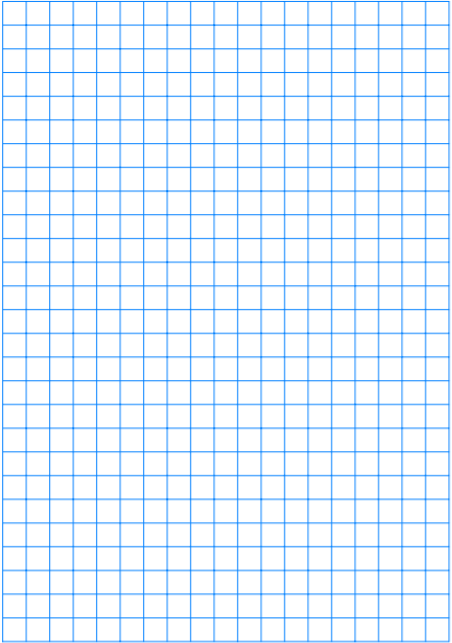 Lockdown Lockdown Lockdown Lockdown Subject/sMaths Maths Maths Learning Objective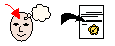 Multiply by 7 Multiply by 7 Multiply by 7 SA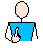 TA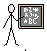 Success Criteria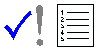 I can represent groups of 7 Success CriteriaI can write the multiplication sentence  Success CriteriaI can write the addition sentence Support      Independent               Adult Support (       )      Independent               Adult Support (       )      Independent               Adult Support (       )Pre- task:   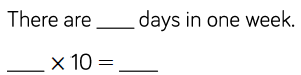 Pre- task:   Pre- task:   Pre- task:   Problem Solving and Reasoning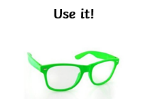 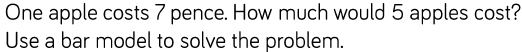 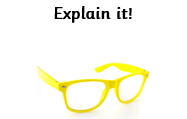 Sara said that every number in the 7 times tables is odd, is she right?Explain your answer 